Муниципальное бюджетное дошкольное образовательное учреждение «Центр развития ребенка – детский сад№28»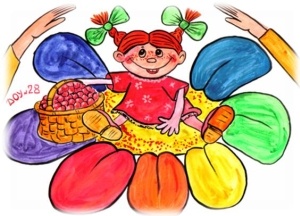 г.Чита, ул.Новобульварная, 131Ателефон: 41-44-53Официальный сайт:   http://chitadetsad28.ucoz.ru/Электронная почта:   det_cad28@mail.ruгруппа «Росинка»№Дни неделиНепосредственная образовательная деятельность1Понедельник Утро радостный встречАппликацияМузыкальное развитие2Вторник Познавательное развитиеФизическое развитие3Среда Изобразительная деятельностьФизическое развитие4Четверг Формирование элементарных математических представленийМузыкальное развитие5Пятница Развитие речиФизическое развитие